Foras na Gaeilge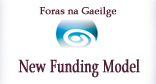 Doiciméad Comhairliúcháin [ Deireadh Fómhair 2019 ]Nuashonraithe Nollaig 2019 le spriocdháta nua 31 Eanáir 2020.Treo Straitéiseach d’Fhoras na Gaeilge 2020 - 2025Foras na GaeilgeForas na Gaeilgewww.forasnagaeilge.ieÁBHAR1. Réamhrá       2. An Polasaí a Mhíniú     3. Breithniú ar na Sonraí agus ar an Taighde atá ar fáil      4. Measúnú ar Thionchair    5. Roghanna Eile, Maolú & Cinneadh Polasaí       6. Do Thuairimí á Lorg        7. Comhairliúchán Foirmiúil, Cinneadh agus Foilsiú Torthaí        Cuid 1 Réamhrá Cuspóir an ChomhairliúcháinIs é is aidhm don doiciméad comhairliúcháin seo, tuairimí a lorg ar an dréacht den Treo Straitéiseach d’Fhoras na Gaeilge 2020-2025 a chuimsíonn mórchuspóirí na heagraíochtaí sa tréimhse sin. Ní mór a nótáil go bhfuil an doiciméad comhairliúcháin seo le léamh i bhfianaise an dréachta den cháipéis sin atá ar fáil ar shuíomh gréasáin Fhoras na Gaeilge: www.forasnagaeilge.ie. Tugann an doiciméad comhairliúcháin seo eolas cúlra do dhaoine a bhfuiltear ag lorg tuairimí uathu maidir leis an gcáipéis agus an úsáid a bhainfear aisti.  Is mian le Foras na Gaeilge scéala a fháil ón oiread daoine agus is féidir le linn an chomhairliúcháin seo. Chun cuidiú leis an bpróiseas comhairliúcháin seo, tugtar thíos anseo cuntas gairid ar a bhfuil sa dréacht den Treo Straitéiseach. Tá ceisteanna thíos anseo freisin ar mian le Foras na Gaeilge go bhfreagrófar iad. Freagairt don chomhairliúchánIs féidir ceistneoirí comhlánaithe a sheoladh trí ríomhphost nó tríd an bpost chuig an gComhordaitheoir Freagairtí thíos le bheith faighte faoin [ 24 Nollaig 2019 ] 31 Eanáir 2020. Gheobhaidh tú admháil laistigh de 2 lá oibre (de ríomhphost nó 5 lá i gcóip chrua) le deimhniú go bhfuil do cheistneoir faighte. Mura bhfaigheann tú admháil, déan teagmháil linn ar an uimhir ghutháin thíos le do thoil. Má tá tú ag freagairt mar ionadaí aontaithe ar eagraíocht nó ghrúpa, is féidir é sin a lua. Iarrtar ort na sonraí seo a leanas a thabhairt:Ainm: ______________________________________________________________Ag freagairt thar ceann (más bainteach): _________________________________Sonraí Teagmhála: ______________________________________________________Comhordaitheoir Freagairtí			Comhordaitheoir FreagairtíForas na Gaeilge					Foras na Gaeilge2-4 Sráid na Banríona				63-66 Sráid AmiensBéal Feirste, BT1 6ED				Baile Átha Cliath 1Teil +44 2890 890970					Teil +353 1 639 8400Ríomhphost: comhairliuchan@forasnagaeilge.ieRúndacht agus Saoráil Faisnéise Foilseoidh Foras na Gaeilge achoimre ar na freagairtí tar éis dheireadh an phróisis comhairliúcháin agus féadfaidh sé iad a fhoilsiú ina n-iomláine. Más fearr leat go bpléifear le do fhreagairt faoi rún, inis dúinn le do thoil, ag míniú na bhfáthanna atá agat. Ach, fiú má iarrann tú go bpléifí le do fhreagairt faoi rún, d’fhéadfadh Foras na Gaeilge a shocrú, nó d'fhéadfadh Coimisinéir Faisnéise a éileamh ar Fhoras na Gaeilge do fhreagairt a fhoilsiú ina iomláine nó cuid di. Glacfar leis nach mbaineann le do fhreagra, aon séanadh uathoibríoch a ghineann do chóras ríomhaireachta, ach amháin maidir le heolas ar iarradh rúndacht ina leith go háirithe.Dá n-iarrfaí ar Fhoras na Gaeilge freagairtí a nochtadh faoin gCód Cleachtais maidir le Saoráil Faisnéise do na Comhlachtaí Forfheidhmithe Thuaidh/Theas agus Tourism Ireland, chuirfí aon iarratas ar rúndacht san áireamh. Ní féidir, áfach, aon dearbhú a thabhairt maidir le rúndacht faoi shaoráil faisnéise.Láimhseálfaimid go cuí agus de réir reachtaíochta a bhaineann le Cosaint Sonraí le haon sonraí pearsanta a chuirfidh tú ar fáil.Le tuilleadh eolais ar rúndacht freagairtí a fháil, déan teagmháil le do thoil le hOifig an Choimisinéara Faisnéise nó féach an láithreán gréasáin ag: nó www.oic.ie nó ico.org.uk.Clár ama[  Is é an spriocdháta le ceistneoir a chur isteach ná 24 Nollaig 2019.  ]I  mí na Nollag 2019 cuireadh síneadh ama leis an sprioc go 31 Eanáir 2020.Comhionannas DeiseannaTugann an rannán seo an cúlra le cruthú agus cuspóir an doiciméid seo.Éilíonn Alt 75 den Northern Ireland Act 1998 ar Fhoras na Gaeilge, agus é ag tabhairt faoina chuid feidhmeanna, aird chuí a bheith aige ar chomhionannas deiseanna:idir daoine nach ionann creideamh reiligiúnach, tuairim pholaitiúil, cine, aois, stádas pósta nó claonadh gnéis;idir fir agus mná go ginearálta;idir daoine a bhfuil míchumas acu agus daoine nach bhfuil;idir daoine a bhfuil cleithiúnaithe acu agus daoine nach bhfuil.Chomh maith leis sin, gan dochar do na hoibleagáidí thuasluaite, ní mór d’Fhoras na Gaeilge aird a bheith aige ar a inmhianaithe agus atá sé dea-chaidreamh a chur chun cinn idir daoine nach ionann creideamh reiligiúnach, tuairim pholaitiúil nó grúpa cine dóibh.Tá Foras na Gaeilge go hiomlán tiomanta do chloí le riachtanais reachtúla Alt 75 den Northern Ireland Act 1998.Faoi alt 49A den Disability Discrimination Act 1995 (DDA 1995) (mar atá leasaithe ag an Disability Discrimination (Northern Ireland) Order 2006), éilítear ar Fhoras na Gaeilge, agus é ag tabhairt faoina chuid feidhmeanna, aird chuí a bheith aige ar an ngá le:dearcaidh dhearfacha a chur chun cinn i leith daoine atá faoi mhíchumas; agusrannpháirtíocht sa saol poiblí a spreagadh i measc daoine atá faoi mhíchumas (‘na dualgais maidir le míchumas’).An Staid ReathaNíl aon cháipéis ar leith ag Foras na Gaeilge a chuimsíonn tréimhse níos faide ná tréimhse trí bliana. Fiú agus an próiseas comhairliúcháin thart agus ionchur ón bpobal curtha i bhfeidhm uirthi, níl ról oifigiúil aitheanta dá leithéid faoin Meamram Airgeadais, mar atá luaite cheana.Réamhchomhairliúchán le páirtithe leasmharaSular thosaigh an próiseas comhairliúcháin seo, rinne Foras na Gaeilge réamh-chomhairliúchán le raon teoranta páirtithe leasmhara atá bainteach leis an gcur chuige comhpháirtíochta lena gcuid tuairimí a fháil faoi roinnt de na mórchuspóirí atá forbartha sa dréacht seo den Treo Straitéiseach d’Fhoras na Gaeilge 2020-2025. Cuid 2. An Polasaí a MhíniúFaoi réir na reachtaíochta agus na socruithe faoinar bunaíodh Foras na Gaeilge tá riachtanais áirithe pleanála aitheanta. Leagtar amach i Meamram Airgeadais an Fhorais Teanga an gá le  plean gnó bliantúil agus le plean corparáideach a chlúdóidh tréimhse trí bliana.  Chomh maith le mórchuspóirí agus gníomhaíochtaí ar leith, bíonn buiséid luaite don tréimhse lena mbaineann an dá cháipéis agus is gá go mbeadh an dá phlean faofa ag an gComhairle Aireachta Thuaidh / Theas le go mbeadh feidhm leo. Rinneadh pleanáil níos fadtéarmaí i dtús ama le forbairt straitéiseach Fhoras na Gaeilge a stiúradh, le béim ar leith ar ghnóthaí corparáideacha agus inmheánacha (méadú foirne, rannóga a chruthú de réir cúraimí áirithe agus mar sin de) ach tháinig tréimhse an phlean sin chun deiridh in 2011. De bharr éiginnteachta faoi chúinsí seachtracha éagsúla sa dá dhlínse, níor tugadh faoin bpleanáil do thréimhse níos faide ná trí bliana arís go dtí seo. D’aithin Bord Fhoras na Gaeilge go mbeadh luach go háirithe  le Treo Straitéiseach a fhorbairt don eagraíocht a léireodh uaillmhian agus tiomantas na heagraíochta i leith na teanga. Tuigeadh nárbh fhéidir buiséad a bheith cinntithe le haghaidh tréimhse níb fhaide ná trí bliana ach tuigeadh ag an am céanna nárbh fhiú tréimhse rófhada a roghnú don Treo Straitéiseach mar ní léireodh sé tuiscint na heagraíochta ar an bpráinn a bhaineann le roinnt dá bhfuil le déanamh. Socraíodh ar thréimhse chúig bliana mar théarma an phlean, ó 2020 go dtí 2025.Cé gur Treo Straitéiseach é d’Fhoras na Gaeilge mar eagraíocht, ní mór don eagraíocht bheith in oiriúint do riachtanais na teanga féin agus mar sin ní ceisteanna inmheánacha atá pléite sa cháipéis go príomha. Le breis is bliain anuas tá próiseas comhairliúcháin inmheánach tar éis bheith ar siúl i bhForas na Gaeilge ag leibhéal na foirne agus an Bhoird, faoi stiúir an Choiste Forbartha, coiste de chuid an Bhoird. Aithníodh ón tús go raibh tábhacht le tuairimí a fháil ó raon níos leithne daoine a mbeadh tuairimí acu faoi riachtanais na teanga sna blianta romhainn. Rinneadh comhairliúchán ardleibhéal promhaidh cheana faoi na mórchuspóirí le roinnt comhpháirtithe de chuid an Fhorais ach seo anois comhairliúchán poiblí ar an mbonn is leithne go fóill.Ní athróidh na cúinsí pleanála thuasluaite i ndiaidh an phróisis seo ach beidh aiseolas faighte ar bhonn córasach ón bpobal ar na tosaíochtaí agus ar mhórchuspóirí Fhoras na Gaeilge ar bhealach a chabhróidh linn pleanáil mheántéarmach a dhéanamh ar bhealach níos fearr agus níos oscailte. Tá súil ag Foras na Gaeilge freisin go mbeidh bonn curtha faoi thimthriall aiseolais agus cumarsáide leis an bpobal dá réir.3. Breithniú ar na Sonraí agus an Taighde atá ar FáilTá an t-ábhar sa dréacht seo den Treo Straitéiseach d’Fhoras na Gaeilge 2020-2025 bunaithe ar phróiseas comhairliúcháin inmheánach ag leibhéal na foirne agus an Bhoird a rinneadh laistigh d’Fhoras na Gaeilge le breis is bliain anuas. Ní mór a nótáil go bhfuil an doiciméad comhairliúcháin seo le léamh i bhfianaise an dréachta den cháipéis féin atá ar fáil ar shuíomh gréasáin Fhoras na Gaeilge: www.forasnagaeilge.ie. Tá 3 mhór-réimse oibre aitheanta: Cumas Teanga; Úsáid Teanga; agus Tacaíocht. Faoi gach ceann acusan tá réimsí oibre níos mine sonraithe:Cumas Teanga	Oideachas	Foclóireacht & téarmaíocht	An TeaghlachÚsáid Teanga	Forbairt ag leibhéal an phobail agus pleanáil teanga	Comhtháthú na Gaeilge sa saol laethúil	FoilseacháinTacaíocht	Feasacht	Tionscnaimh leathanaAr ndóigh is comhairliúchán leathan é seo nach bhfuil dírithe ar scéim mhaoinithe ar leith de chuid Fhoras na Gaeilge agus sin an chúis is gá féachaint ar an gcáipéis dréachta den Treo Straitéiseach d’Fhoras na Gaeilge 2020-2025 ina bhfuil an cúlra taighde agus pleanála leagtha amach agus níos mó sonraí léirithe faoi na tosaíochtaí atá aitheanta ag Foras na Gaeilge san am atá romhainn. Tá an dréacht ar fáil ar shuíomh gréasáin Fhoras na Gaeilge: www.forasnagaeilge.ie.4. Measúnú ar ThionchairCatagóir Alt 75: Creideamh ReiligiúnachNí heol aon saincheist a bheith ann.Catagóir Alt 75: Tuairim Pholaitiúil Ní heol aon saincheist a bheith ann.Catagóir Alt 75: Grúpa Cine Ní heol aon saincheist a bheith ann.Catagóir Alt 75: AoisNí heol aon saincheist a bheith ann.Catagóir Alt 75: Stádas Pósta Ní heol aon saincheist a bheith ann.Catagóir Alt 75: GnéaschlaonadhNí heol aon saincheist a bheith ann.Catagóir Alt 75: Fir & Mná go GinearáltaNí heol aon saincheist a bheith ann.Catagóir Alt 75: MíchumasNí heol aon saincheist a bheith ann.Catagóir Alt 75: CleithiúnaitheNí heol aon saincheist a bheith ann.AchoimreNíltear ag súil leis go mbeidh aon tionchar diúltach ag a bhfuil sonraithe sa dréacht den Treo Straitéiseach d’Fhoras na Gaeilge 2020-2025 ar aon cheann de ghrúpaí Alt 75 a d’éileodh maolú nó beartas eile. Ar ndóigh, dá dtiocfadh moltaí sonracha chun cinn de bharr an phróisis chomhairliúcháin seo a bhféadfadh a leithéid teacht i gceist leo, phléifí leosan de réir mar ba ghá.5. Roghanna, Maolú & Cinneadh PolasaíMar a luadh cheana is próiseas comhairliúcháin é seo ar dhréacht den Treo Straitéiseach d’Fhoras na Gaeilge 2020-2025 a roghnaigh an eagraíocht go comhfhiosach a chur ar bun le dul i ngleic le comhthéacs agus amchlár pleanála a bhfuil sé de thoradh orthu gur dheacair leis an eagraíocht ionchur a mhealladh ón bpobal i bpróiseas pleanála na heagraíochta sa chiall is leithne. Iarracht atá sa dréacht den Treo Straitéiseach d’Fhoras na Gaeilge 2020-2025 agus sa phróiseas comhairliúcháin féin éisteacht go díreach le guth an phobail, teachtaireachtaí a thabhairt ar bord dá réir sa phróiseas pleanála agus comhrá ócáidiúil a bhunú leis an bpobal ar bhealach nach raibh ar siúl cheana.Ar ndóigh, tá sé seo á dhéanamh gan dochar do na dualgais atá ar an eagraíocht i dtaca le haon leasú nó moladh sonrach nua i sainréimse oibre a d’fhéadfadh teacht chun cinn ar ball agus leanfaí na próisis chuí i leith aon leasaithe nó mholta dá leithéid i gcónaí. 6. Do Thuairimí á LorgTáimid ag lorg do thuairimí maidir leis an dréachtcháipéis Treo Straitéiseach d’Fhoras na Gaeilge 2020-2025 agus maidir leis an bpróiseas comhairliúcháin atá tógtha timpeall uirthi. Agus freagairtí á gcur i dtoll a chéile, moltar féachaint ar an dréachtcháipéis féin (i bhfoirm PDF ar www.forasnagaeilge.ie/nuacht/comhairliuchan C 1. An bhfuil tú i bhfabhar / i gcoinne cáipéis den chineál seo bheith ann? Mínigh an chúis le do thoil:C 2. An bhfuil moltaí feabhais a dhéanfá don chur chuige nua atá molta nó aon ghné de? Liostaigh thíos le do thoil:C 3. Maidir leis an mhór-réimse Cumas Teanga agus na ceannteidil fúithi – Oideachas; Foclóireacht & téarmaíocht; agus An Teaghlach – an bhfuil moltaí agat maidir le comhroinnt an ábhair nó faoi ghnéithe ar leith de? Mínigh do mholtaí le do thoil:C 4. Maidir leis an mhór-réimse Úsáid Teanga agus na ceannteidil fúithi – Forbairt ag leibhéal an phobail agus pleanáil teanga; Comhtháthú na Gaeilge sa saol laethúil; agus Foilseacháin – an bhfuil moltaí agat maidir le comhroinnt an ábhair nó faoi ghnéithe ar leith de? Mínigh do mholtaí le do thoil:C 5. Maidir leis an mhór-réimse Tacaíocht agus na ceannteidil fúithi – Feasacht; agus Tionscnaimh leathana – an bhfuil moltaí agat maidir le comhroinnt an ábhair nó faoi ghnéithe ar leith de? Mínigh do mholtaí le do thoil:Chuirfimis fáilte roimh aon eolas agus ráitis sa bhreis ar dhóigh leat go gcuideoidís linn eolas breise a chur lenár machnamh. Cuir cóipeanna comhlánaithe den Doiciméad Comhairliúcháin seo más féidir nó freagairtí eile faoin [ 24 Nollaig 2019 ] 31 Eanáir 2020 le do thoil, chuig: Comhordaitheoir Freagairtí			Comhordaitheoir FreagairtíForas na Gaeilge					Foras na Gaeilge2-4 Sráid na Banríona				63-66 Sráid AmiensBéal Feirste, BT1 6ED				Baile Átha Cliath 1Teil +44 2890 890970					Teil +353 1 639 8400Ríomhphost: comhairliuchan@forasnagaeilge.ie N.B. Tabhair sonraí teagmhála le do thoil. 7. Comhairliúchán Foirmiúil, Cinneadh agus Foilsiú Torthaí        Tosóidh an próiseas foirmiúil comhairliúcháin seo i nDeireadh Fómhair 2019 agus críochnóidh sé [ 24 Nollaig 2019 ] 31 Eanáir 2020. Foilseofar achoimre ar na freagairtí ar shuíomh gréasáin Fhoras na Gaeilge go luath in 2020, tráth a ndéanfaidh Bord Fhoras na Gaeilge an t-aiseolas agus na himpleachtaí don dréachtcháipéis a mheas.